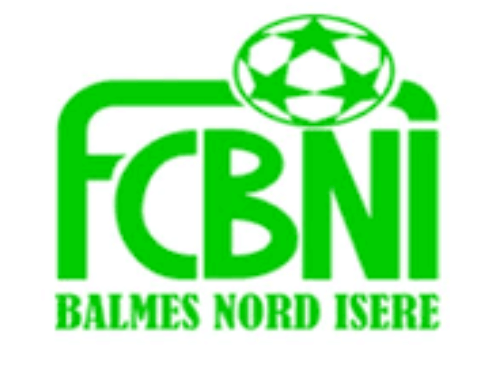 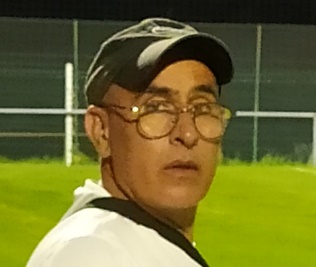 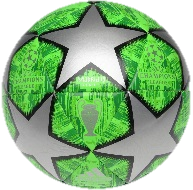       L’INTERVIEW DECALEE DU FCBNIUn surnom ?GarrinchaUne qualité te caractérisant ?L’humour et la fête Un petit (gros) défaut ?Prendre la moucheChanteur préféré ? Francis Cabrel  Film préféré ?La 7ème compagniePlat préféré ?Couscous et choucroute Ton meilleur souvenir au Club ?1er but de mon gamin en 2006      Ton pire souvenir de match ?L’année dernière à Villefontaine 3 à 0Ton Coéquipier de choc ? Donovan  Quand & Comment as-tu intégré le FCBNI ?En 2015 à la 1ère licence de Farès Sportif préféré ?                  Iniesta et mon fils  Un mot pour la fin ?De tout cœur j’aimerai voir un jour le FCBNI évoluer à un certain niveau, pour récompenser le travail des bénévoles et des joueurs.  